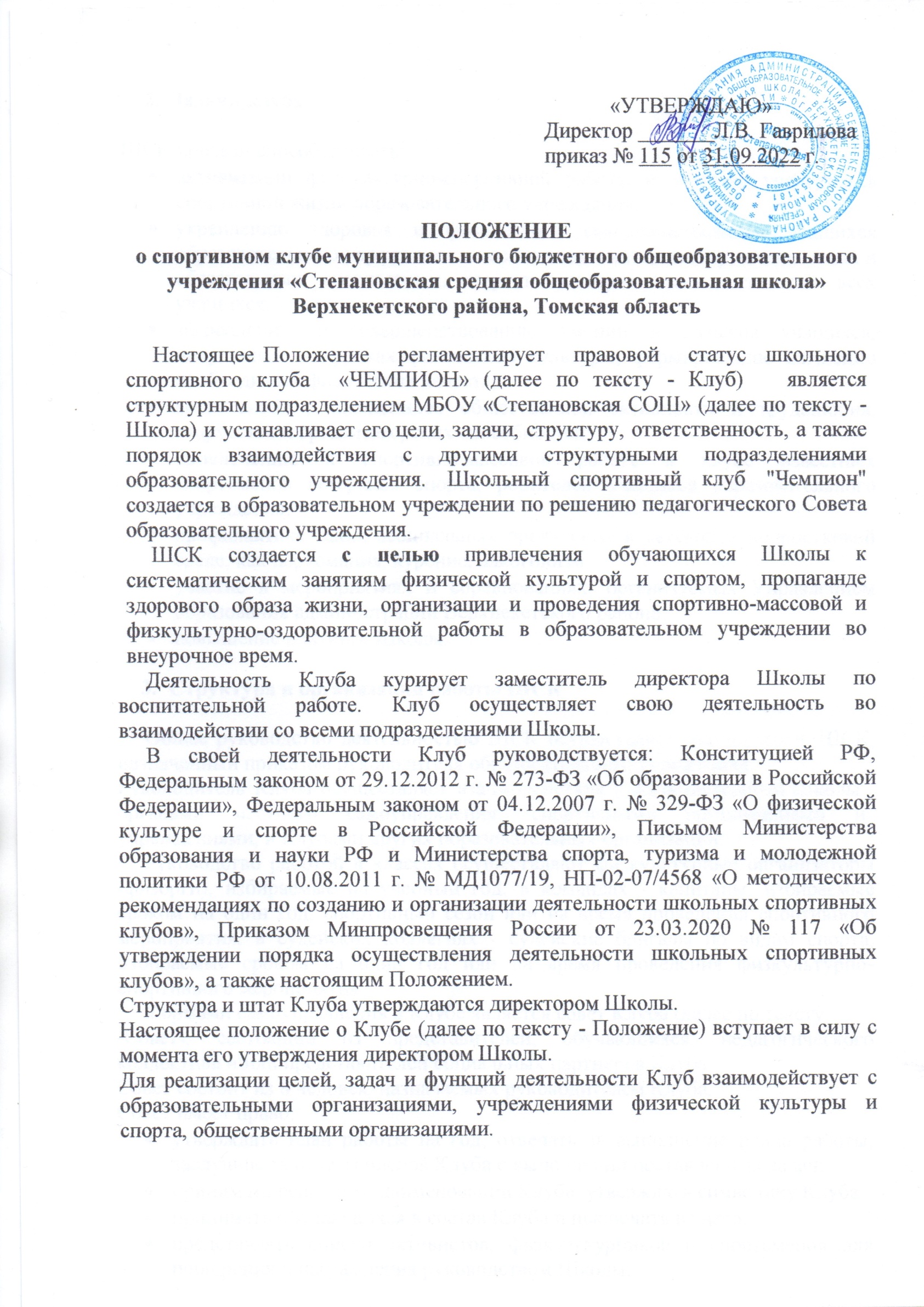 Задачи клубаШСК призван способствовать:активизации физкультурно-спортивной работы и участию учащихся в спортивной жизни образовательного учреждения;укреплению здоровья и физического совершенствования учащихся образовательного учреждения на основе систематически организованных и обязательных внеклассных спортивно-оздоровительных занятий всех учащихся;закреплению и совершенствованию умений и навыков учащихся, полученных на уроках физической культуры, формированию жизненно необходимых физических качеств;воспитанию у школьников общественной активности и трудолюбия, творчества и организаторских способностей;привлечению к спортивно-массовой работе в клубе известных спортсменов ветеранов спорта, родителей учащихся образовательного учреждения;профилактике таких асоциальных проявлений в детской и подростковой среде, как наркомания, курение, алкоголизм.участие в мероприятиях и соревнованиях, организуемых Управлением образования администрации Верхнекетского района;повышение рейтинга Школы.Структура и организация работы ШСК     Общее руководство деятельностью ШСК осуществляет руководитель ШСК, назначенный приказом руководителя образовательного учреждения.Руководитель Клуба осуществляет взаимодействие с администрацией Школы, органами местного самоуправления, спортивными организациями и учреждениями, и Клубами других образовательных организаций.     Руководство работой в классах осуществляют физкультурные организаторы (физорги), избираемые на учебный год, в командах - капитаны, избираемые сроком на один год, спортивный сезон или на время проведения спортивного мероприятия, в судейских коллегиях - судейские бригады по видам спорта, избираемые сроком на один год или на время проведения физкультурно-спортивного мероприятия.     Формами самоуправления в Клубе является совет Клуба (далее по тексту-Совет), состоящий из представителей, обучающихся, педагогического коллектива и\или представителей социальных партнеров Клуба.Совет состоит из 8 человек, назначаемых руководителем Клуба.Совет имеет право:утверждать план работы на год, отвечать за выполнение плана работы, заслушивать отчеты членов Клуба о выполнении поставленных задач;принимать решение о наименовании Клуба, утверждать символику Клуба;принимать обучающихся в состав Клуба и исключать из него;представлять списки активистов, физкультурников и спортсменов для поощрения и награждения руководством Школы;обеспечивать систематическое информирование обучающихся и родителей (законных представителей) о деятельности Клуба;обобщать накопленный опыт работы и обеспечивать развитие направлений деятельности Клуба.Решения совета клуба правомочны, если на заседании присутствуют не менее 2/3 от общего числа членов Совета.Решения принимаются на заседаниях Совета простым большинством голосов от общего числа присутствующих членов.Заседания Совета клуба проводятся не реже одного раза в год и оформляются протоколом.Непосредственное руководство работой в Клубе осуществляет:в группах - физкультурные организаторы (физорги), избираемые сроком на один год, в командах - капитаны, избираемые сроком на один год.Функции клуба     Клуб в своей деятельности выполняет следующие функции:Организовывает	и	проводит	физкультурно-оздоровительные	и спортивно-массовые мероприятия.Организовывает постоянно действующие спортивные секции и кружки, охватывающие обучающихся всех возрастных групп.Формирует команды по видам спорта и обеспечивает их участие в соревнованиях	школьного  уровня, участие в соревнованиях и мероприятиях Верхнекетского района.Пропагандирует в Школе основные идеи физической культуры, спорта, здорового образа жизни.Создает	условия	для	подготовки	 членов	Клуба выполнению нормативов Всероссийского физкультурно-спортивного комплекса ГТО.Поощряет	обучающихся,	добившихся	высоких	показателей в физкультурно-спортивной работе.Проводит	физкультурные	праздники,	показательные	выступления спортсменов Клуба, а также приглашенных гостей.Права и обязанности членов ШСКЧлены ШСК имеют право:бесплатно	пользоваться	спортивным	инвентарем, оборудованием	и сооружениями, а также методическими пособиями;избирать и быть избранными в Совет ШСК «Чемпион»; систематически проходить медицинское обследование;вносить предложения по совершенствованию работы ШСК.Член ШСК обязансоблюдать данное Положение;посещать спортивные секции по избранному виду спорта;принимать	активное	участие	в	спортивных	и физкультурно-оздоровительных мероприятиях образовательного учреждения;соблюдать рекомендации школьного врача по вопросам самоконтроля и соблюдения правил личной гигиены;ежегодно сдавать нормативы по физической культуре;соблюдать правила техники безопасности при проведении занятий;бережно относиться к имуществу и спортивному инвентарю.Член спортивного клуба имеет право совмещать посещение секций по различным видам спорта в случае успешной учебы в образовательном учреждении.Документация клуба, учет и отчетность     В своей деятельности Клуб руководствуется Положением, планом работы, календарным планом спортивно-массовых и иных социально- значимых мероприятий.Клуб должен иметь:положение о Клубе;приказ по образовательной организации об открытии Клуба;информационный стенд о деятельности Клуба (название, эмблема, календарный план мероприятий, экран проведения внутришкольных соревнований, поздравления победителей и призеров соревнований);списки физоргов;списки воспитанников спортсменов-разрядников;дополнительные образовательные программы, учебные планы, расписания занятий;протоколы соревнований по видам спорта, положения о соревнованиях и других мероприятиях;журналы групп, занимающихся в спортивных секциях;годовые отчеты о проделанной работе;протоколы заседаний Совета Клуба;должностные инструкции.инструкции по охране труда и при проведении учебно-тренировочных занятий и спортивно-массовых мероприятий;Материально-техническая база     Для проведения физкультурно-оздоровительной работы в ШСК используются спортивный инвентарь и оборудование, спортивный зал и спортивные площадки образовательного учреждения, на базе которых создан ШСК, а также другие спортивные сооружения, которые имеют разрешение на организацию и проведение физкультурно-оздоровительных и спортивно-массовых мероприятий.Источники финансирования    Источниками финансирования ШСК являются:средства, выделяемые на проведение физкультурно-оздоровительной и спортивной работы с учащимися;целевые спонсорские средства, благотворительные пожертвования юридических и физических лиц;прочие поступления.Ответственность     Ответственность за качество выполнения возложенных настоящим Положением на ШСК целей, задач и выполнение плана по всем направлениям деятельности, сохранность оборудования и спортивного инвентаря несет руководитель ШСК.